和歌山神経難病医療ネットワーク連絡協議会主催 【ﾒｰﾙｱﾄﾞﾚｽ】　e0412001@pref.wakayama.lg.jp【FAX】　073-428-2325　　FAX又はEメールにて２月２５日（火）までにお申し込ください。　Eメールの場合は、件名を「在宅難病患者の災害対策研修会」として、本文に「所属・職名、氏名、電話番号」を記載してください。　定員超過の場合を除き、参加受付の連絡はいたしませんので、御承知おきください。　お預かりした個人情報はこの研修会の連絡にのみ使い、当該目的以外に使用することはありません。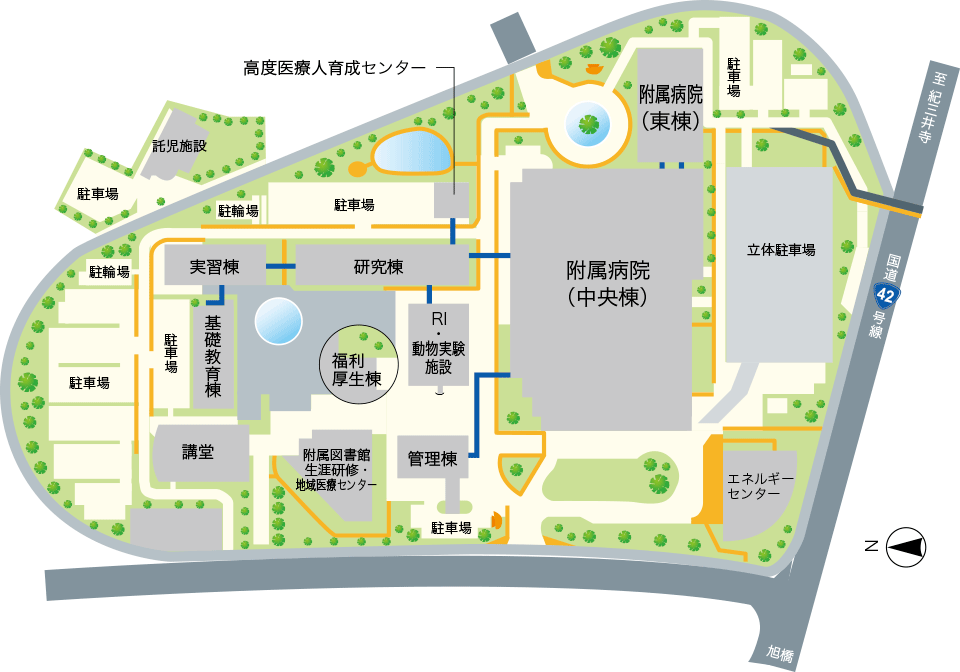 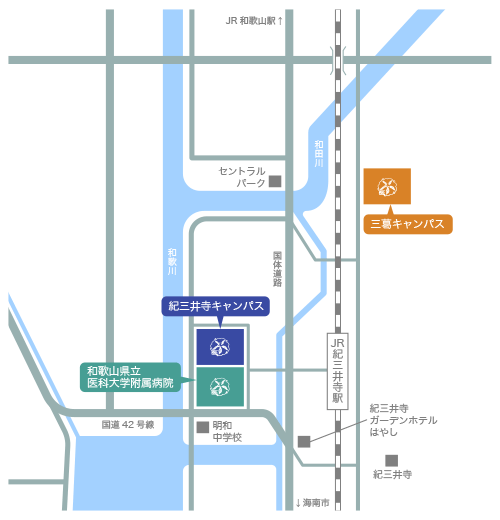 　　　＜ご意見等ございましたらご記入ください＞所属・職名氏名（ふりがな）電話番号